§7504.  Staff and administrative servicesThe Department of Education shall provide staff and administrative services as follows.  [PL 2011, c. 655, Pt. LL, §1 (AMD); PL 2011, c. 655, Pt. LL, §3 (AFF).]1.  Executive director.  The Commissioner of Education, in consultation with the commission, shall hire an executive director as a member of the Department of Education staff.  The executive director oversees day-to-day operations of the commission, hires staff members with the approval of the commission and the Commissioner of Education and carries out other responsibilities as directed by the commission.[PL 2011, c. 655, Pt. LL, §1 (AMD); PL 2011, c. 655, Pt. LL, §3 (AFF).]2.  Administrative services.  The Department of Education shall provide the executive director and the commission with continuing administrative support as appropriate.  The Department of Education may establish a dedicated account on behalf of the commission to receive funds contributed by private and public agencies for use solely for commission purposes.[PL 2011, c. 655, Pt. LL, §1 (AMD); PL 2011, c. 655, Pt. LL, §3 (AFF).]SECTION HISTORYPL 1995, c. 54, §1 (NEW). PL 2011, c. 655, Pt. LL, §1 (AMD). PL 2011, c. 655, Pt. LL, §3 (AFF). The State of Maine claims a copyright in its codified statutes. If you intend to republish this material, we require that you include the following disclaimer in your publication:All copyrights and other rights to statutory text are reserved by the State of Maine. The text included in this publication reflects changes made through the First Regular Session and the First Special Session of the131st Maine Legislature and is current through November 1, 2023
                    . The text is subject to change without notice. It is a version that has not been officially certified by the Secretary of State. Refer to the Maine Revised Statutes Annotated and supplements for certified text.
                The Office of the Revisor of Statutes also requests that you send us one copy of any statutory publication you may produce. Our goal is not to restrict publishing activity, but to keep track of who is publishing what, to identify any needless duplication and to preserve the State's copyright rights.PLEASE NOTE: The Revisor's Office cannot perform research for or provide legal advice or interpretation of Maine law to the public. If you need legal assistance, please contact a qualified attorney.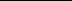 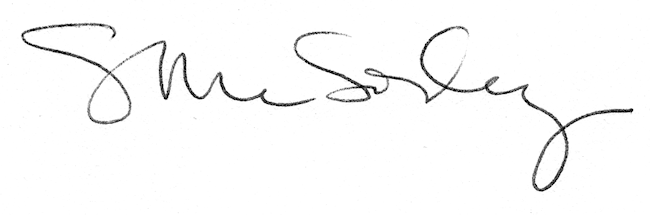 